 ΕΛΛΗΝΙΚΗ ΔΗΜΟΚΡΑΤΙΑ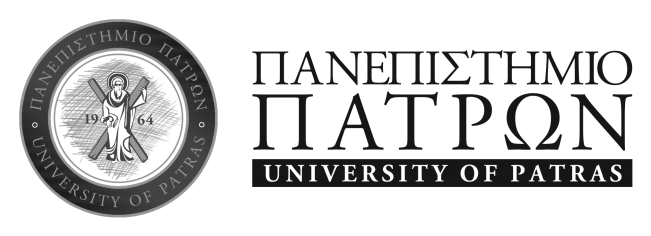 ΑΝΑΚΟΙΝΩΣΗΚΑΤΑΤΑΚΤΗΡΙΕΣ ΕΞΕΤΑΣΕΙΣ ΣΤΟ ΤΜΗΜΑ ΘΕΑΤΡΙΚΩΝ ΣΠΟΥΔΩΝΑΚΑΔΗΜΑΙΚΟΥ ΕΤΟΥΣ 2024-2025Η Συνέλευση του Τμήματος Θεατρικών σπουδών στην υπ’ αριθ. 311/17.04.2024 συνεδρίασή της αποφάσισε, σύμφωνα με τις διατάξεις: του  Ν. 3404/2005 (ΦΕΚ 260/17-10-2005 τ. Α΄) «Κατατάξεις πτυχιούχων στην τριτοβάθμια εκπαίδευση», όπως τροποποιήθηκε με το άρθρο 57 του Ν. 4186/2013 (ΦΕΚ 193/17.9.2013 τ. Α’) και την αρ. Φ1/192329/Β3/13-12-2013 Υπουργική Απόφαση (ΦΕΚ 3185/16-12-2013 τ. Β΄) «Διαδικασία κατάταξης πτυχιούχων τριτοβάθμιας Εκπαίδευσης», την επιλογή κατά το ακαδημαϊκό έτος 2024-2025 με κατατακτήριες εξετάσεις των υποψηφίων, κατόχων πτυχίων Πανεπιστημίου, ΤΕΙ, ή ισοτίμων προς αυτά, ΑΣΠΑΙΤΕ, της Ελλάδας ή του εξωτερικού (αναγνωρισμένα από τον ΔΟΑΤΑΠ) καθώς και των κατόχων ανωτέρων σχολών υπερδιετούς και διετούς κύκλου σπουδών, αρμοδιότητας Υπουργείου Παιδείας και Θρησκευμάτων και άλλων Υπουργείων, Το ποσοστό των κατατάξεων να ορίζεται σε 12% επί του αριθμού εισακτέων  κάθε ακαδημαϊκού έτους σε κάθε Τμήμα Παν/μίου, ΤΕΙ, ή Α.Σ.ΠΑΙ.Τ.Ε. ` Η Συνέλευση, αφού έλαβε υπόψη την αρ. Φ1/192329/Β3/13-12-2013 Υπουργική Απόφαση (ΦΕΚ 3185/16-12-2013 τ. Β’) «Διαδικασία κατάταξης πτυχιούχων τριτοβάθμιας Εκπαίδευσης»  για την αντιστοιχία ή την συνάφεια κατόχων πτυχίων ανωτέρων σχολών υπερδιετούς κύκλου σπουδών αρμοδιότητας Υπουργείου Παιδείας και Θρησκευμάτων και άλλων Υπουργείων, καθώς και κατόχων ισότιμων τίτλων προς αυτά, αποφάσισε να κατατάσσονται στο Τμήμα μόνο οι πτυχιούχοι των Ανωτέρων Σχολών Δραματικής Τέχνης, οι οποίοι μέχρι σήμερα είχαν δικαίωμα κατάταξης.2)   της παρ. 7 του άρθρου 44 του Νόμου 4763/2020, της Υ.Α 46935/Ζ1/21-4-2022 (ΦΕΚ 2031/21-4-2022 τ. Β’ ) «Διαδικασία κατάταξης αποφοίτων των ΙΕΚ καθώς και του Μεταλυκειακού έτους τάξης μαθητείας σε τμήματα Α.Ε.Ι», της εισήγησης της Συνέλευσης του ΤΘΣ, υπ’ αριθμ. 281/11-5-2022 «Επί της διαδικασίας κατάταξης αποφοίτων των ΙΕΚ καθώς και του Μεταλυκειακού έτους τάξης μαθητείας σε Τμήματα Α.ΕΙ» και της απόφασης της Συγκλήτου του Πανεπιστημίου Πατρών 204/9-6-2022, την επιλογή, κατά το ακαδημαϊκό έτος 2024-2025 με κατατακτήριες εξετάσεις, των υποψηφίων αποφοίτων ΙΕΚ των ειδικοτήτων:i)	Υποκριτική θεάτρου-κινηματογράφουii)	Ειδικός σκηνογράφος-ενδυματολόγοςiii)	ΣκηνοθέτηςΤο ποσοστό των κατατάξεων να ορίζεται σε 5% επί του αριθμού εισακτέων.α) Οι κατατακτήριες εξετάσεις για τις ανωτέρω κατηγορίες πτυχιούχων ή αποφοίτων των παρ. 1 και 2 αφορούν στα ακόλουθα τρία μαθήματα:«Αρχαίο θέατρο», «Στοιχεία θεατρολογίας και Ιστορίας του θεάτρου» και «Δραματουργική Ανάλυση»,β) Οι πτυχιούχοι και οι απόφοιτοι των παρ. 1 και 2 που έχουν δικαίωμα κατάταξης στο Τμήμα, εγγράφονται   στο πρώτο (1ο) εξάμηνο σπουδών του πρώτου έτους και κατοχυρώνουν τα ακόλουθα τρία (3) μαθήματα, τα οποία αντιστοιχούν σε μαθήματα του Προγράμματος Σπουδών του Τμήματός Θεατρικών Σπουδών: «Εισαγωγή στο αρχαίο θέατρο» «Εισαγωγή στη θεατρολογία (νεότερο θέατρο)»«Δραματουργική ανάλυση Ι : κείμενα της κλασικής δραματουργίας»γ)  H  ύλη είναι κοινή για όλες τις ανωτέρω περιπτώσεις πτυχιούχων και αποφοίτων των παραγράφων 1 και 2 και ορίζεται ως εξής:ΑΡΧΑΙΟ ΘΕΑΤΡΟ: Αισχύλος, Προμηθεύς Δεσμώτης Σοφοκλής, ΑίαςΕυριπίδης, Βάκχαι Αριστοφάνης, Σφήκες  Για το Αρχαίο Θέατρο, οι υποψήφιοι μπορούν να διαβάσουν το βιβλίο του    H.D. Blume, Εισαγωγή στο Αρχαίο Θέατρο, μετάφραση Μ. Ιατρού, ΑΘΗΝΑ, εκδόσεις «Μ.Ι.Ε.Τ.», χωρίς αυτό να σημαίνει ότι η εξέταση θα περιορισθεί στο συγκεκριμένο εγχειρίδιο. Για τις τραγωδίες και κωμωδίες προϋποτίθεται γνώση του πρωτοτύπου.ΣΤΟΙΧΕΙΑ ΘΕΑΤΡΟΛΟΓΙΑΣ ΚΑΙ ΙΣΤΟΡΙΑΣ ΤΟΥ ΘΕΑΤΡΟΥ(Προτεινόμενη) υποστηρικτική βιβλιογραφίαChristopher B. Balme, Εισαγωγή στις Θεατρικές Σπουδές, μτφρ. Ρ. Κοκκινάκης – Β. Λιακοπούλου, Αθήνα: Πλέθρον, 2012, σσ. 13-82 και 123-181.Oscar Brockett – Hildy J. Franklin, Ιστορία του Θεάτρου, μτφρ. Μ. Βιτεντζάκης -Α. Γαϊτανά – Α. Κεχαγιάς, Αθήνα: ΚΟΑΝ, 2013.Πάολο Μποζίζιο, Ιστορία του θεάτρου (τ. Α΄ & Β΄), μτφρ. Ε. Νταρακλίτσα – Γ. Σολδάτος, Αθήνα: Αιγόκερως, 2006.Βάλτερ Πούχνερ, Μια εισαγωγή στην Επιστήμη του Θεάτρου, Αθήνα: εκδ. Παπαζήση, 2011, σσ. 23-70 και 133-257.  ΔΡΑΜΑΤΟΥΡΓΙΚΗ ΑΝΑΛΥΣΗΘεατρικά έργα:Ουίλιαμ Σαίξπηρ (1564-1616) : Η Δωδέκατη νύχτα [Twelfth Night, 1601]Μολιέρος (1622-73): Μισάνθρωπος [Le Misanthrope, 1606]Χάινριχ φον Κλάιστ (1777-1811) : Ο Πρίγκιπας του Χόμπουργκ [Prinz Friedrich von Homburg, 1811]Νικολάϊ Γκόγκολ (1809-52): Ο επιθεωρητής [Pebu3op, 1835]Γκέοργκ Μπίχνερ (1813-37) : Βόιτσεκ [Woyzeck, 1837]Αντόν Τσέχωφ (1860-1904): Θείος Βάνιας [uncle Vania, 1899]Ευγένιος Ο΄Νιλ (1888-1953): Πόθοι κάτω από τις λεύκες [Desire under the elns, 1924]Σημείωση :  Οι υποψήφιοι, κατά την εξέταση, δεν θα έχουν τη δυνατότητα  «χρήσης ανοικτών βιβλίων».(Προτεινόμενη) υποστηρικτική βιβλιογραφία * Erikα Fischer Lichte, Ιστορία ευρωπαϊκού δράματος και θεάτρου. Από την αρχαιότητα   στους γερμανούς κλασικούς, μτφρ. Γιάννης Καλλιφατίδης, Αθήνα : Πλέθρον, 2012, σσ. 111-426.* Erikα Fischer Lichte, Ιστορία ευρωπαϊκού δράματος και θεάτρου. Από το ρομαντισμό μέχρι σήμερα, μτφρ. Γιώργος Σαγκριώτης, Αθήνα: Πλέθρον, 2012, σσ. 1-91.      Οι ενδιαφερόμενοι πρέπει να εισέλθουν στον σύνδεσμο https://eservice.upatras.gr για να συμπληρώσουν την «Αίτηση συμμετοχής στις κατατακτήριες εξετάσεις» και να επισυνάψουν τα δικαιολογητικά που αναφέρονται στην αίτηση το χρονικό διάστημα από την 1η  Νοεμβρίου 2024 έως και την 15η Νοεμβρίου 2024Προκειμένου για πτυχιούχους Α.Ε.Ι. και πτυχιούχους ισοτίμων Ανωτέρων Σχολών του εξωτερικού συνυποβάλλεται και βεβαίωση ισοτιμίας του τίτλου σπουδών τους από το Δ.Ο.Α.Τ.Α.Π.      Οι κατατακτήριες εξετάσεις διενεργούνται κατά το διάστημα από 1η έως 20η Δεκεμβρίου 2024.                                                                      Η Πρόεδρος του Τμήματος                                                                          Ιωάννα Παπαγεωργίου                                                                    Αναπληρώτρια ΚαθηγήτριαΣΧΟΛΗ ΑΝΘΡΩΠΙΣΤΙΚΩΝ ΚΑΙ ΚΟΙΝΩΝΙΚΩΝ ΕΠΙΣΤΗΜΩΝ ΤΜΗΜΑ ΘΕΑΤΡΙΚΩΝ ΣΠΟΥΔΩΝΤηλ.: 2610 962925E-mail: theatrical-studies@upatras.grΙστότοπος: www.theaterst.upatras.grΠάτρα, 23.04.2024